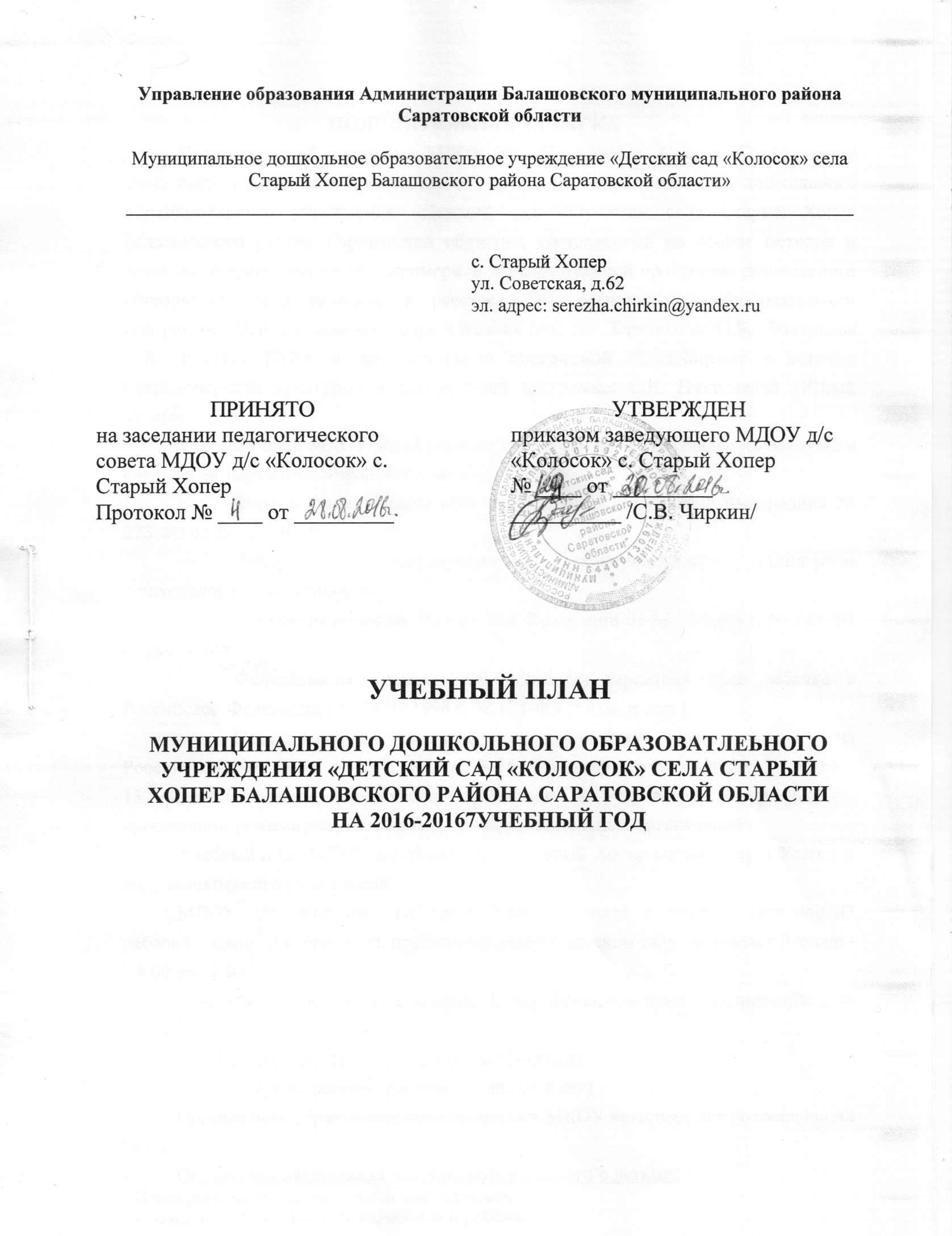 ПОЯСНИТЕЛЬНАЯ ЗАПИСКАПедагогический коллектив МДОУ д/с «Колосок» с. Старый Хопер строит свою деятельность по образовательной программе муниципального дошкольного образовательного учреждения «Детский сад «Колосок» села Старый Хопер Балашовского района Саратовской области», составленной на основе методов и технологий предусмотренных примерной образовательной программы дошкольного образования, представленной в реестре ООП, региональной образовательной программы «Основы здорового образа жизни» (под ред. Барыльник Ю.Б., Дмитриева Н.В., Елисеев Ю.Ю. и др.), авторской программой «Приобщение к истокам Старохоперской культуры» и парциальной программы С.Н. Николаевой «Юный эколог». Учебный план МДОУ д/с «Колосок» с. Старый Хопер составлен на основании следующей нормативно-правовой документации:Федеральным законом «Об образовании в Российской Федерации» № 273-ФЗ от 29.12.2012 г.;Федеральным государственным образовательным стандартом дошкольного образования;Семейным кодексом Российской Федерации от 08.12.1995 г. № 223-ФЗ (с изм. и доп.);Федеральным законом «Об основных гарантиях прав ребенка в Российской Федерации» от 24.07.1998 г. № 124-ФЗ (с изм. и доп.);Постановлением главного государственного санитарного врача Российской Федерации от 15.05.2013 г. № 26 «Об утверждении СаНПиН 2.4.1.3049-13 «Санитарно-эпидемиологические требования к устройству, содержанию и организации режима работы дошкольных образовательных организаций».Учебный план МДОУ д/с «Колосок» с. Старый Хопер соответствует Уставу и виду дошкольного учреждения.МДОУ д/с «Колосок» с.Старый Хопер работает в режиме пятидневной рабочей недели. Длительность пребывания детей в детском саду составляет 9 часов - с 8.00 до 17.00.В МДОУ д/с «Колосок» с. Старый Хопер функционируют 2 разновозрастные групп:Младшая разновозрастная группа (2-4 года)Старшая разновозрастная группа (4-7 лет)Организация образовательного процесса в МДОУ включает два составляющих блока:Совместная партнерская деятельность взрослого с детьми:Непрерывная образовательная деятельностьСовместная деятельность взрослого и ребенкаСамостоятельная детская деятельность. Преимуществом данной модели организации образовательного процесса является баланс взрослой и детской инициативы, который достигается за счет гибкого проектирования партнерской деятельности.Непрерывная образовательная деятельность представлена следующими направлениями:«Физическое развитие»«Художественно-эстетическое развитие»«Познавательное развитие»«Речевое развитие»«Социально-коммуникативное развитие»Педагогам предоставляется право варьировать место организованной непрерывной образовательной деятельности в педагогическом процессе, интегрируя содержание различных видов организованной образовательной деятельности в зависимости от поставленных целей и задач. Воспитатели и специалисты координируют содержание организованной непрерывной образовательной деятельности, осуществляя совместное планирование, обсуждая достижения и проблемы отдельных воспитанников и группы в целом.Совместная деятельность взрослого и ребенка - деятельность, которая осуществляется помимо непрерывной образовательной деятельности по всем направлениям развития ежедневно. Это дает возможность снизить учебную нагрузку, реализовать на практике дифференцированный подход к детям и качественную индивидуальную работу. Самостоятельная деятельность позволят детям реализовать свои интересы и потребности, а также самореализовываться в полной мере.Учебный год начинается с 1 сентября, заканчивается 31 мая. Программа МДОУ состоит из двух частей: инвариативной и вариативной. Инвариативная часть учебного плана (80 %) не превышает предельно допустимую нагрузку и соответствует требованиям СанПиН в действующей редакции. Содержание вариативной части (20%) учебного плана не превышает допустимой нагрузки по всем возрастным группам. Вариативная часть учебного плана представлена реализацией программ по региональному компоненту и дополнительному образованию воспитанников (на бесплатной основе).Региональная образовательная программа «Основы здорового образа жизни»(Барыльник Ю.Б., Дмитриева Н.В., Елисеев Ю.Ю. и др.).Авторской программа «Приобщение к истокам Старохоперской культуры»Парциальная программа С.Н. Николаевой «Юный эколог»УЧЕБНЫЙ ПЛАНУЧЕБНЫЙ ПЛАН№Направления развитияМладшая разновозрастная группа (2-4 года)Младшая разновозрастная группа (2-4 года)Младшая разновозрастная группа (2-4 года)Младшая разновозрастная группа (2-4 года)Старшая разновозрастная группа (4-7 лет)Старшая разновозрастная группа (4-7 лет)Старшая разновозрастная группа (4-7 лет)Старшая разновозрастная группа (4-7 лет)Старшая разновозрастная группа (4-7 лет)Старшая разновозрастная группа (4-7 лет)№Направления развития2-3 года2-3 года3-4 года3-4 года4-5 лет4-5 лет5-6 лет5-6 лет6-7 лет6-7 летПериодичность в неделюВремя в мин.Периодичность в неделюВремя в мин.Периодичность в неделюВремя в мин.Периодичность в неделюВремя в мин.Периодичность в неделюВремя в мин.Инвариативная частьИнвариативная частьИнвариативная частьИнвариативная частьИнвариативная частьИнвариативная частьИнвариативная частьИнвариативная частьИнвариативная частьИнвариативная частьИнвариативная частьИнвариативная часть1Социально- коммуникативноеОбразовательная деятельность в ходе  режимных моментов(ситуационные беседы, наблюдения, экспериментирование и пр.)ежедневно-ежедневно-ежедневно-ежедневно-ежедневно-2Познавательное1101151202403903Речевое220115120250260Чтение художественной литературыежедневно-ежедневно-ежедневно-ежедневно-ежедневно-4Художественно- эстетическоеРисование110115120240260Лепка1100.57.50.5100.5100.515Аппликация--0.57.50.5100.5100.515Музыка 2202302402402605ФизическоеФизическая культура в помещении330345240240260Физическая культура на прогулке----120120130Итого:Итого:101 час 40 мин102 часа 15 мин103 часа 00 мин134 часа 10 мин146 часов 30 мин.Вариативная частьВариативная частьВариативная частьВариативная частьВариативная частьВариативная частьВариативная частьВариативная частьВариативная частьВариативная частьВариативная частьВариативная частьРегиональнаяобразовательнаяпрограмма «Основыздорового образажизни» (БарыльникЮ.Б., ДмитриеваН.В.,Елисеев Ю.Ю. и др.).Региональнаяобразовательнаяпрограмма «Основыздорового образажизни» (БарыльникЮ.Б., ДмитриеваН.В.,Елисеев Ю.Ю. и др.).--10202025Авторская программа «Приобщение к истокам Старохоперской культуры»Авторская программа «Приобщение к истокам Старохоперской культуры»---202020Парциальная программа С.Н. Николаевой «Юный эколог»Парциальная программа С.Н. Николаевой «Юный эколог»--115120120125Итого:Итого:25 минут60 минут60 минут70 минут